КРЕПС Универсал 2в1 Универсальная смесь для кладки и оштукатуривания ОписаниеКРЕПС Универсал 2в1 – сухая смесь на основе высокопрочного цементного вяжущего, фракционированного песка и модифицирующих добавок. После затвердевания образует прочный морозостойкий раствор.ПрименениеКРЕПС Универсал 2в1 применяется для наружных и внутренних работ. Предназначена для каменной и кирпичной кладки, оштукатуривания фасадов зданий и обычных твердых оснований в помещениях с повышенной влажностью.Приготовление растворной смесиОтмерить 4,5-5,25 чистой воды (температурой +15-20ºС), засыпать в воду 25 кг (мешок) смеси и перемешать механическим способом до получения однородной консистенции. Повторно перемешать через 5 минут. После повторного перемешивания смесь готова к применению.Кладочные работыКладочные работы следует выполнять в соответствии с действующими правилами по СП 70.13330.2012. Стандартная толщина кладочного раствора:горизонтальных ~12 мм;вертикальных ~10 мм.Работы следует выполнять при температуре +5-25ºС и влажности 65-80%. В течение 3-х суток необходимо предохранять кладку от слишком быстрого высыхания, прямого попадания солнечных лучей, ветра, дождя и мороза. Штукатурные работыПодготовка основания Основание должно быть сухим и прочным и не должно подвергаться усадке или деформации. Основание необходимо очистить от пыли, грязи, старой краски, раствора и т.п. Масляные и битумные пятна необходимо удалить. Если на основании имеются локальные дефекты, то предварительно необходимо заполнить их раствором КРЕПС Универсал 2в1. Перед нанесением смеси основание необходимо увлажнить, либо обработать грунтовкой КРЕПС ПРАЙМЕР. Сильновпитывающие основания грунтуются дважды. Температура основания, раствора и окружающей среды должна быть не ниже +5°С.Производство работ  Штукатурные работы следу выполнять в соответствии с действующими правилами по СП 71.13330.2017. На подготовленную поверхность штукатурная смесь наносится слоем:при сплошном нанесении – от 10 до 20 мм;при частичном нанесении - до 30 мм.Вручную штукатурка равномерно набрасывается на стену при помощи мастерка, затем раствор разравнивается при помощи полутерка или правила.  Оштукатуренную поверхность следует затирать в полусхватившемся состоянии. При необходимости возможно выравнивание в несколько слоев. В этом случае тщательно разравнивается и затирается только последний слой. Предыдущие слои не разравниваются и сохраняются шероховатыми. Повторное нанесение выполняется через 24 часа. При нанесении более 2-х максимальных слоев рекомендуется штукатурку армировать полимерной сеткой с размером ячейки 50*50 мм.Время твердения – 24 часа при толщине слоя в  и температуре окружающей среды +20°С (±2°С). Если требуется более гладкая поверхность, выполняется накрывка мелкофракционной штукатурной смесью через 2-3 дня.ВНИМАНИЕ: технологическая готовность для нанесения декоративных покрытий от 7 до 28 дней, в зависимости от слоя штукатурки.Очистка инструментаИнструмент очищается водой сразу после окончания работ. Воду, использованную для очистки инструмента, нельзя применять для приготовления новой смеси. Техника безопасностиЛица, занятые в производстве работ со смесями, должны быть обеспечены специальной одеждой и средствами индивидуальной защиты в соответствии с отраслевыми нормами.Упаковка и хранениеПоставляется в мешках по 25 кг.Хранить в упакованном виде на поддонах, избегая увлажнения и обеспечивая сохранность упаковки.Гарантийный срок хранения – 12 месяцев с даты изготовления.Технические данныеНаименование показателяНормируемые значенияСредняя крупность зерен заполнителя2,5 ммРасход материала 15-16 кг/м2/10 ммКоличество воды затворения:- на 1 кг смеси- на 25 кг смеси0,18-0,214,5-5,25Марка по подвижности Пк3Минимальная толщина слоя 10 ммМаксимальная толщина слоя30 ммВремя использования растворной смеси, не менее60 минПрочность на сжатие в возрасте 28 сут, не менее2,5 МПа Прочность сцепления с бетоном, не менее0,5 МПаМорозостойкостьF25Температура применения От +5ºС до +25ºСТемпература эксплуатацииДо +70ºС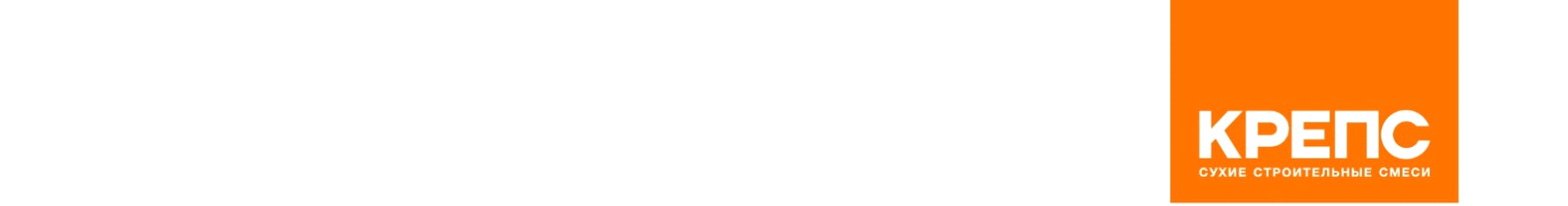 